Дата размещения 15.10.2018.Срок приема заключений по результатам независимой антикоррупционной экспертизы с 15.10.2018  по 25.10.2018г.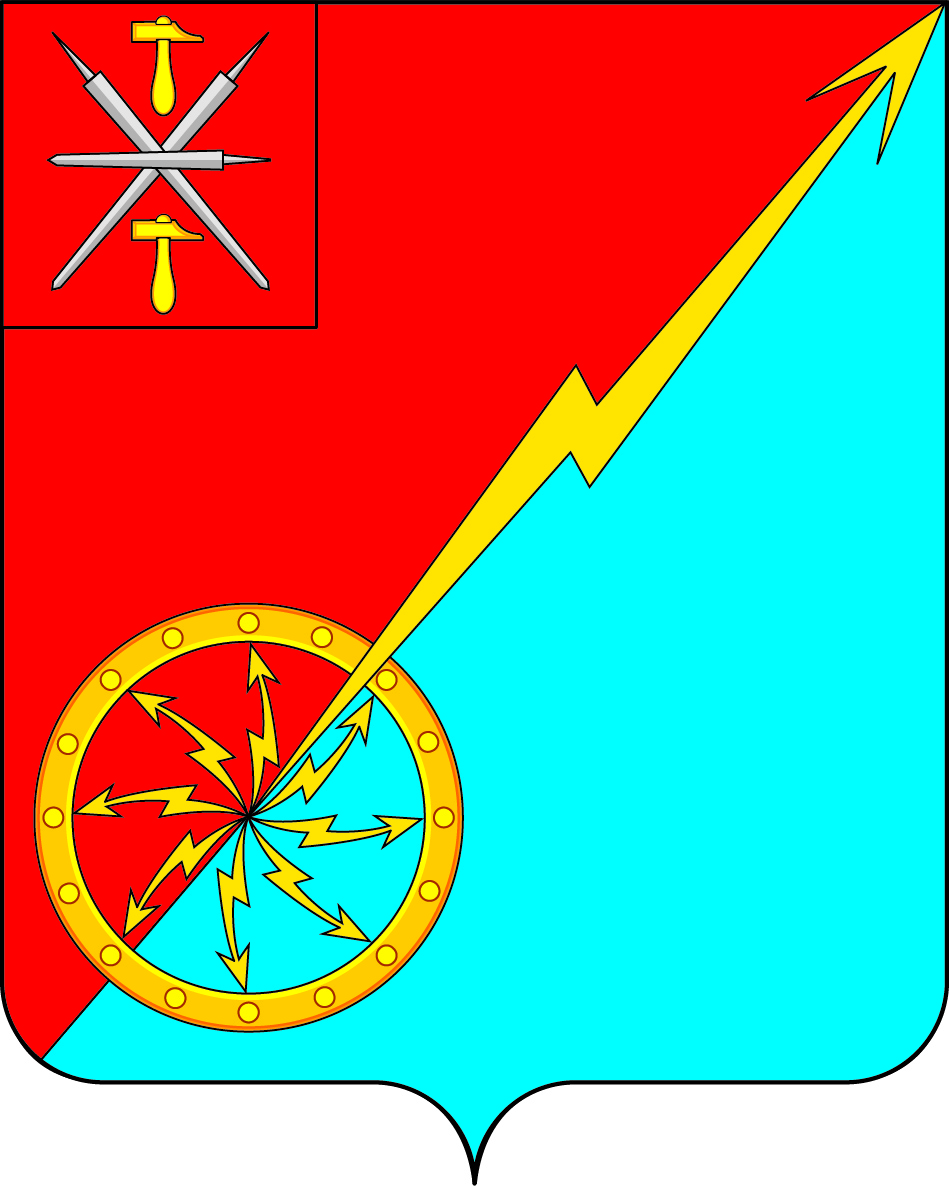 О внесении изменений в решение Собрания депутатов МО г. Советск № 19-57 от 02.10.2015 «Об утверждении Положения «Об установлении земельного налога в муниципальном образовании город Советск Щекинского района»В соответствии с Налоговым кодексом Российской Федерации, Федеральным Законом № 131-ФЗ от 06.10.2003 года «Об общих принципах организации местного самоуправления в Российской Федерации», Уставом муниципального образования город Советск Щекинского района, рассмотрев проект Положения «Об установлении земельного налога в муниципальном образовании город Щёкино Щёкинского района», Собрание депутатов муниципального образования город Советск Щекинского района, РЕШИЛО:1. Внести в решение Собрания депутатов МО г. Советск Щекинского района № 19-57 от 02.10.2015 «Об утверждении Положения «Об установлении земельного налога в муниципальном образовании город Советск Щекинского района» следующие изменения:1.1. пункт 4.2 изложить в новой редакции:«4.2. Налоговая база уменьшается отдельным категориям налогоплательщиков – физическим лицам в размере и порядке установленным п. 5 ст. 391 Налогового кодекса Российской Федерации.».2. Контроль за исполнением настоящего решения возложить на комиссию по бюджету и налогам Собрания депутатов муниципального образования город Советск Щекинского района (Глазков В. А.).3. Решение опубликовать в информационном бюллетене «Щекинский муниципальный вестник» и разместить на официальном сайте МО г. Советск в сети «Интернет».4. Решение вступает  в силу со дня официального опубликования и распространяется на правоотношения, возникшие с 01.01.2017 года.Глава муниципального образования город Советск Щекинского района			               В. А. ГлазковСобрание депутатов муниципального образованияСобрание депутатов муниципального образованиягород Советск Щекинского районагород Советск Щекинского районаIII созываПРОЕКТ                                                                                           III созываПРОЕКТ                                                                                            РЕШЕНИЕ РЕШЕНИЕот _____________ 2018 года№ ___________